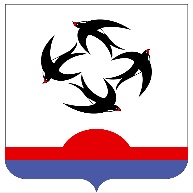 АДМИНИСТРАЦИЯ КИЛЬМЕЗСКОГО РАЙОНАКИРОВСКОЙ ОБЛАСТИПОСТАНОВЛЕНИЕ19.04.2023                                                                                                        № 146пгт КильмезьО внесении изменений в постановление администрации Кильмезского района от 28.11.2022 № 435       Руководствуясь экспертным заключением министерства юстиции Кировской области от 30.03.2023 №1082-47-07-03, распоряжением министерства строительства Кировской области от 01.03.2023 № 18, администрация Кильмезского района ПОСТАНОВЛЯЕТ:       1. Внести следующие изменения в постановление администрации Кильмезского района от 28.11.2022 № 435 «Об утверждении административного регламента предоставления муниципальной услуги «Выдача градостроительного плана земельного участка»:       1.1. В подразделе 2.4 раздела 2 Регламента заменить слова «15 календарных дней» на «10 рабочих дней»;       1.2. В пункте 3.3.2 подраздела 3.3 раздела 3 Регламента в последнем абзаце заменить слова «14 дней» на «10 рабочих дней»;       1.3. В пункте 1.2.1 подраздела 1.2 раздела 1, пункте 2.2.2. подраздела 2.2, в подпунктах «в», «г», «д», «з» пункта 2.6.1 подраздела 2.6 и подпункты «а», «в» пункта 2.11.3 подраздела 2.11 раздела 2 и в приложении №1 к Регламенту заменить слова «статьи 57» на «статьи 57.3»;       1.4. Дополнить подпункт «а» пункта 2.4.1 подраздела 2.4 раздела 2 Регламента следующим абзацем:       «Заявитель также может подать заявление о выдаче градостроительного плана с использованием государственных информационных систем обеспечения градостроительной деятельности с функциями автоматизированной информационно-аналитической поддержки осуществления полномочий в области градостроительной деятельности.»;       1.5. Заменить второй абзац пункта 2.11.4 подраздела 2.11 Раздела 2 и пункта 3.3.4 подраздела 3.3. раздела 3 Регламента заменить текстом следующего содержания:       «в форме электронного документа, подписанного электронной подписью, если это указано в заявлении о выдаче градостроительного плана земельного участка:       1) с использованием единого портала государственных и муниципальных услуг или региональных порталов государственных и муниципальных услуг;       2) с использованием государственных информационных систем обеспечения градостроительной деятельности с функциями автоматизированной информационно-аналитической поддержки осуществления полномочий в области градостроительной деятельности.       1.6. Дополнить пункт 3.1.1 подраздела 3.1 Раздела 3 Регламента абзацем:       «Случаи и порядок предоставления услуги в упреждающем (проактивном) режиме определяются в соответствии с частью 1 статьи 7.3 Федерального закона от 27.07.2010 № 210-ФЗ.».       1.7. Дополнить пункт 2.11.3 подраздела 2.11 раздела 2 Регламента следующим подпунктом:       «г) отсутствует утвержденная документация по планировке территории, утвержденной в соответствии с договором о комплексном развитии территории (за исключением случаев самостоятельной реализации Российской Федерацией, субъектом Российской Федерации или муниципальным образованием решения о комплексном развитии территории или реализации такого решения юридическим лицом, определенным                     в соответствии с настоящим Кодексом Российской Федерацией или субъектом Российской Федерации) в отношении земельного участка, расположенного       в границах территории, в отношении которой принято решение о комплексном развитии территории.».       2. Опубликовать постановление на официальном сайте администрации Кильмезского района Кировской области в информационной телекоммуникационной сети «Интернет».       3. Контроль за исполнением постановления возложить на заместителя главы администрации Кильмезского района, заведующего отделом ЖКХ, жизнеобеспечения, строительства и архитектуры Яговкина В.В.Глава Кильмезского района                                                                   А.В. Стяжкин__________________________________________________________________ПОДГОТОВЛЕНО:Главный специалист поградостроительной деятельности                                           Л.М. Фахрутдинова19.04.2023СОГЛАСОВАНО:Заместитель главы администрации района,заведующего отделом ЖКХ, жизнеобеспечения,строительства и архитектуры                                                            В.В. Яговкин19.04.2023ПРАВОВАЯ ЭКСПЕРТИЗА ПРОВЕДЕНА:Консультант по правовым вопросам                                                   Е.В. Бурова19.04.2023ЛИНГВИСТИЧЕСКАЯ ЭКСПЕРТИЗА ПРОВЕДЕНА:Управляющий деламиадминистрации района, заведующийотделом организационнойи кадровой работы                                                                             М.Н. Дрягина19.04.2023РАЗОСЛАТЬ: Администрация района – 1, ЖКХ – 1, муниц. услуги – 1.ВСЕГО: 3 экз.